Составитель: Курбанова Лилия Рашитовна                            МАДОУ ЦРР – детский сад 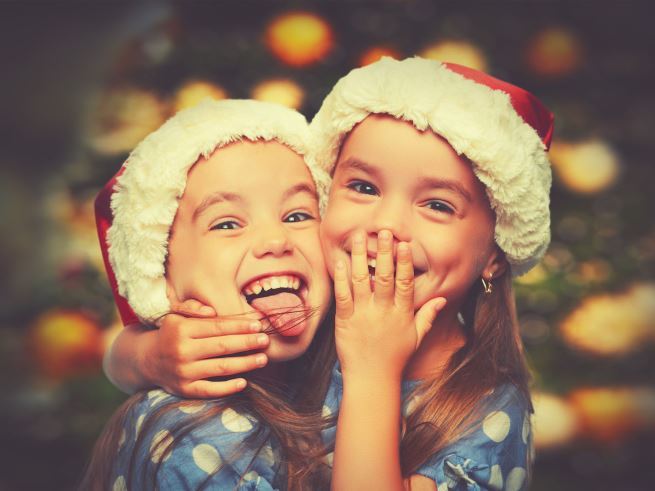 Утренник в детском саду: 5 очень важных моментовДля большинства детей это важное событие. Помогите ребёнку подготовиться к нему, чтобы всё прошло без сучка и задоринки.Что важно учесть, чтобы не испортить праздничный день ребёнку?1. Убираем волнениемУтренник по своей сути – это отчетный концерт, показательное выступление для родителей и администрации детского дошкольного учреждения. Воспитатели показывают, чему они научили детей и волнуются. Ребёнок тоже нервничает – боится не оправдать ожиданий. И в ваших силах его успокоить.Внимательно следите за своей речью. Во всех разговорах об утреннике старайтесь показывать легкую заинтересованность. Примерно в тех же интонациях родители обычно обсуждают еженедельный поход в парк или покупку новой люстры. Пусть малыш поймет: утренник это приятное, но в общем-то обычное мероприятие. Категорически нельзя подбадривать ребенка фразами «ты же у меня смелый мальчик, ты  ничего не перепутаешь, не собьешься, выйдешь и расскажешь стихотворение». Для рассказа стихотворения дедушке Морозу совсем не нужна особая смелость, это обычная часть интересного праздника.2. ГотовимсяРеально оценивайте возможности ребёнка. Вспомните, какие стихотворения он уже учил, и какой они были длины. Не поддавайтесь на уговоры воспитателей «до утренника еще полтора месяца, успеете выучить». Три четверостишья совсем не равны трем коротеньким стихотворениям, высок риск сбиться и запаниковать. Начинайте учить сразу, как только получите текст от воспитателя. Предложите малышу рассказать выученное бабушкам по телефону или даже кошке на скамейке. Регулярные похвалы от воспитателей поддержат уверенность малыша, его готовность выступать перед зрителями. И он справится, если его ничего не отвлечет. Поэтому следующий важный момент — проверка костюма.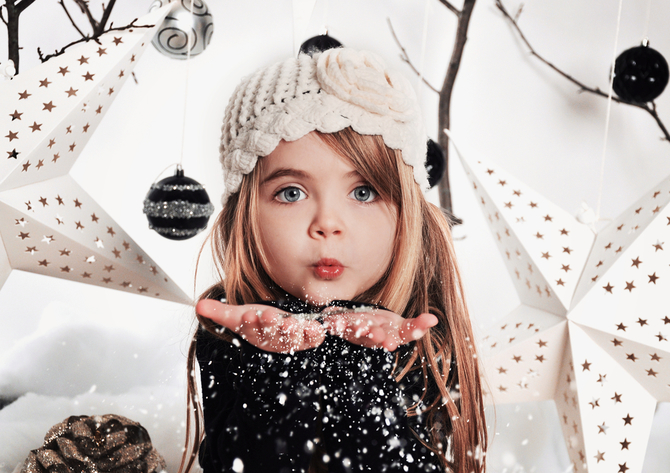 3. Тестируем нарядМногие родители считают карнавальный костюм таким же атрибутом праздника, как торт на день Рождения или фейерверк на Новый год. Костюм красиво висит в шкафу, малыш с нетерпением ждет возможности в него нарядиться… Это не лучшее решение. Высок риск, что в разгар новогоднего хоровода лопнет резинка на штанах, отвалятся крылья или хвост, а головной убор в танце сползет на глаза, перекрывая обзор. Незаметный колючий конец лески не просто отвлечет ребёнка от праздника, но и заставит совершать странные движения в попытках убрать неприятные ощущения. Испытайте костюм. Дайте ребенку нарядиться и устройте фотосессию. Попросите потанцевать «как в садике», походите хороводом хотя бы вокруг стула. Выявленные недостатки костюма сразу устраняйте.4. Настраиваем на активное участиеВ сценарии любого утренника есть игровые моменты, например, дети могут соревноваться в собирании «снежков» из бумаги, прятать варежку деда Мороза, выполнять другие задания. Для всех них нужны свободные руки. Поэтому все атрибуты костюма (волшебную палочку, пистолет, морковку, меч и т. д.) следует закрепить так, чтобы ребенок мог легко выпустить реквизит из рук и принять участие в игре.5. Приходим вовремяОпаздывать на утренник категорически нельзя. Желательно подобрать места так, чтобы малыш сразу от входа в зал смог найти взглядом родителей или других родственников. Не пересаживайтесь во время представления, чтобы найти лучший ракурс для камеры, потому что ребёнок будет искать вас взглядом на том же месте и запаникует, если не найдет. Оденьтесь нарядно – ребёнку это будет приятно. И не забудьте бахилы или сменку – это уже будет приятно воспитателям. 
Если это ваш первый утренник, возможно, что малыш засмущается и предпочтет смотреть представление, сидя на руках у родителей, или откажется рассказывать стихотворение. Ни в коем случае не ругайте и не стыдите кроху за это. Ему просто надо немного подрасти. А пока вместе радуйтесь подарку и готовьтесь к новогодней ночи.Интернет источник:                                                                                                                        Информационный, развивающий портал для родителейhttps://detstrana.ru/article/deti-3-7/obraz-zhizni/